Publicado en Madrid el 17/07/2014 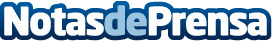 Muestra tu web a todos: Cómo hacer un buen SEO con la nueva herramienta STRATO rankingCoachFacilita la localización de tu página en los principales buscadores. Prueba 30 días gratis STRATO rankingCoach
Datos de contacto:Jesús MartínezResponsable de Comunicación918298497Nota de prensa publicada en: https://www.notasdeprensa.es/muestra-tu-web-a-todos-como-hacer-un-buen-seo Categorias: Telecomunicaciones Marketing E-Commerce http://www.notasdeprensa.es